Positive Behavior Intervention and Support (PBIS)Dixon Montessori School-Wide Management PlanTeacher ChecklistSchool Management PlanBehavior LogThink Slip Flow Chart with PicturesThink Slip Flow ChartThink Slip Flow Chart with sentence startersParent LetterGiving an official WarningGiving a Directive (how to move to the next step)How to give a referralProject Wisdom and Social SkillsMERIT RalliesKickboard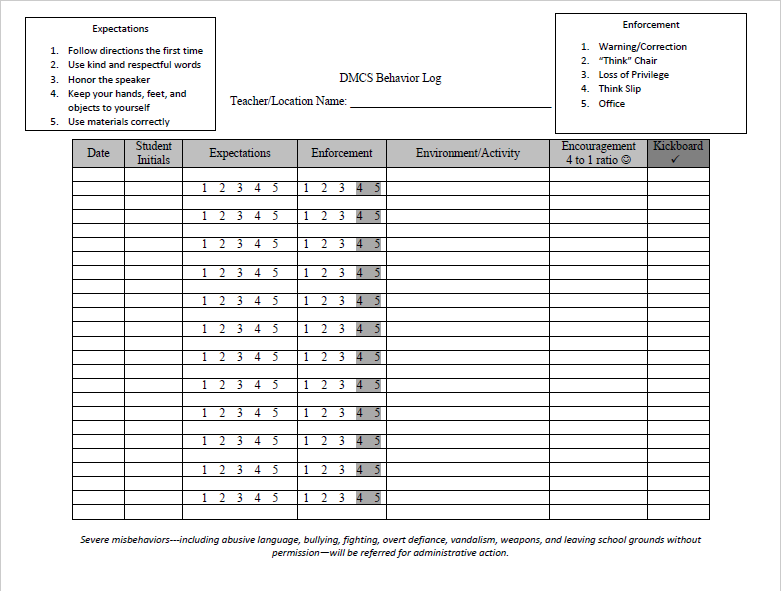 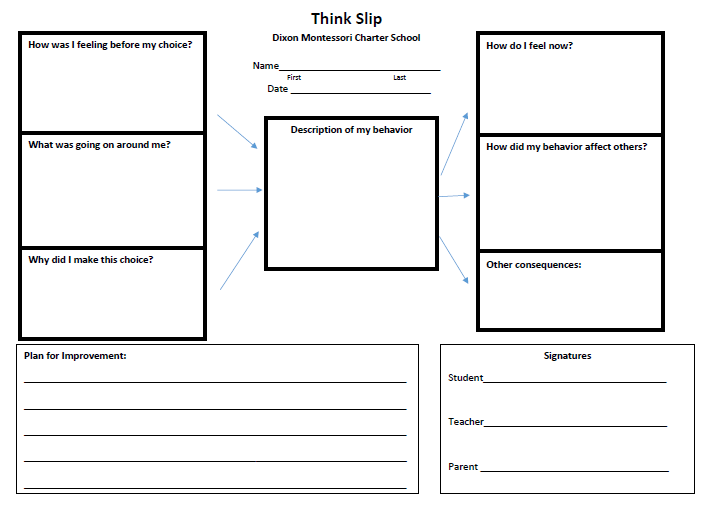 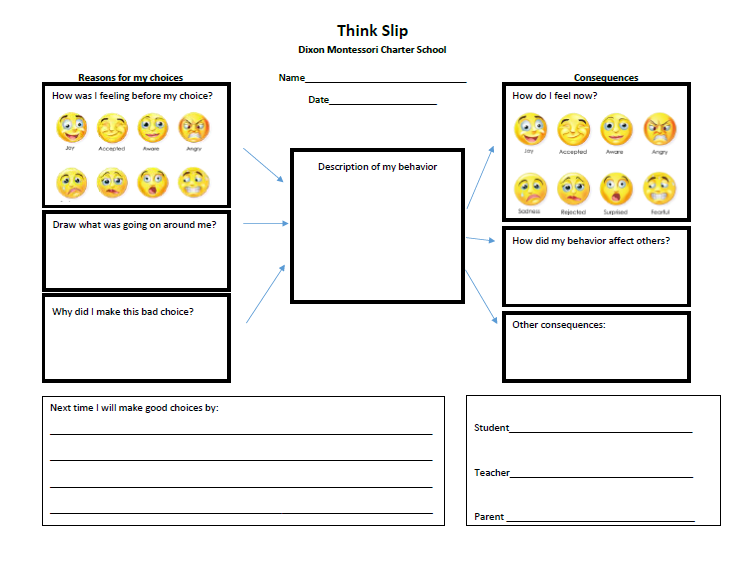 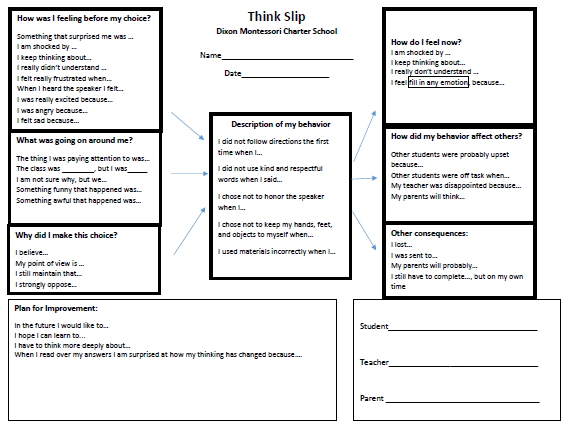 Dixon Montessori Charter School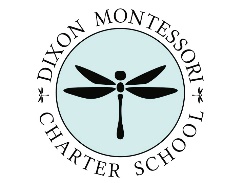 Referral ProcedureStep 5 or Severe Misbehavior- including fighting, vandalism, intoxicants, and leaving school grounds without permission.Open KickboardSelect the student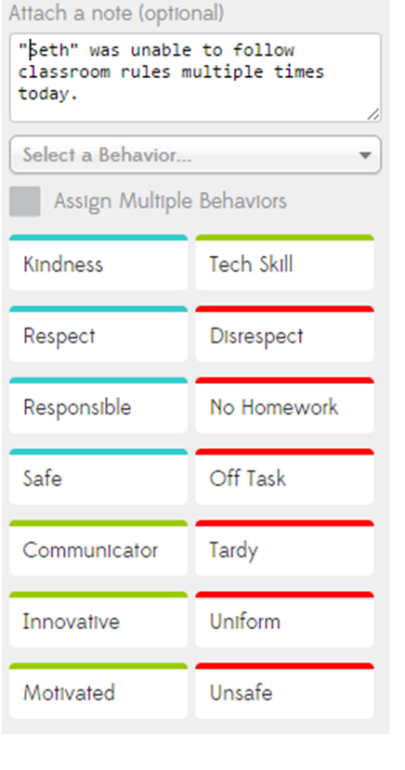 Write a brief explanation of what happened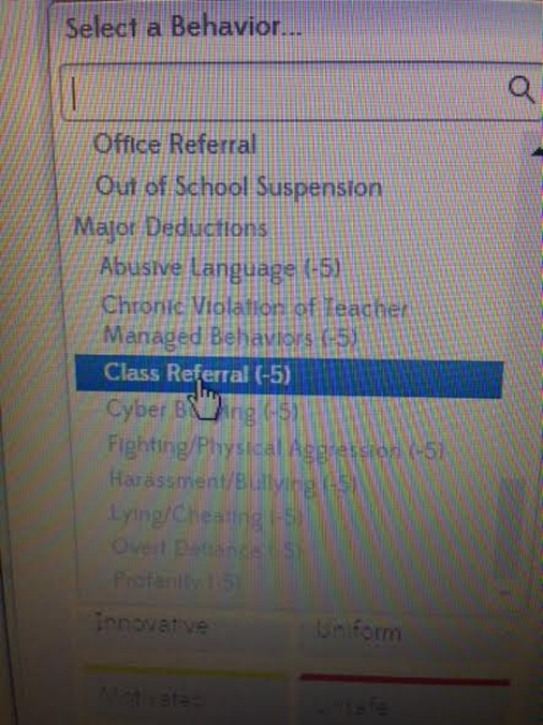 Open the “Select a Behavior” scroll barSelect Class ReferralThe administration team will be notified via text message, and will be there shortly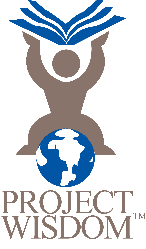 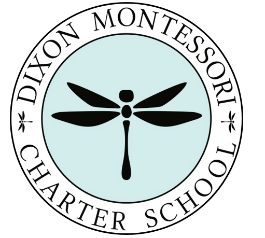 Project Wisdom and Dixon MontessoriProject Wisdom is the school-wide social skills and instruction program used by DMCS.  The centerpiece of the Project Wisdom program is a collection of thought-provoking messages designed to be read over the PA, or in class, that encourage everyone on campus to use social skills daily. Dixon Montessori uses an online library of Daily Messages on the Dean of Students web page: http://dixonmontessorideanofstudents.weebly.com/project-wisdom.htmlTeachers are expected to read Project Wisdom’s "Words of Wisdom," daily messages every morning after the Pledge of Allegiance and the MERIT Pledge.Monthly themes like “Respect” and “Kindness” will be introduced at MERIT Rallies, and will be encouraged with “Words of Wisdom” and Kickboard points.To access daily messages teachers will need to follow these steps:Go to the Dixon Montessori websiteHover over the “Our School” header tabScroll down the “Our School” tab andClick on “Teacher Sites”Click on “Benjamin Ernest” to access the Dean of Students siteAt the top left corner there is a menu tabClick the menu tabScroll down to “Teacher Resources”Click “Teacher Resources”Scroll down to “Project Wisdom”Click “Project Wisdom”Scroll down to see monthly messagesClick to downloadOr save this site to your devicehttp://dixonmontessorideanofstudents.weebly.com/project-wisdom.html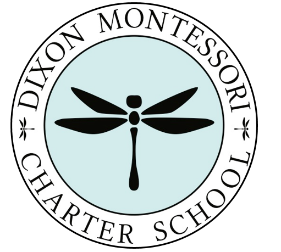 2017-18 MERIT ScheduleRegular Day Schedule: K-3 1:40-2:00 --- 4-8 2:10-2:30Minimum Day: Whole School 11:30-12:00Mr. Ernest – Welcome!							1 minuteGrade Level – Character presentation					5 minutesGrade level “Character Trait” awards (2-3 students per class)		5 minutesLeadership – M.E.R.I.T / New Character Trait activity/Game	 		5 minutes“I saw you being….” 10 names drawn for MERIT pizza day			5 minutes MERIT Rally Procedures and ExpectationsThe purpose of MERIT Rallies is: To recognize strong character traits displayed by Montessori students, to introduce monthly character themes, and to build positive culture at DMCS.ProceduresMERIT Rallies occur at the end of each month and take approximately 20-30 minutesArrive to the MPR promptly at the start timeLeadership students will  help your class to their areas on floorMake sure there is walking space between classes for teachersTeachers stand or sit at the sides of the MPR near their classesMr. Ernest and the Leadership Team will run the rallyStudents will be called up to receive awards, take pictures, play a game, or otherwise participate in the rallyClasses are dismissed when the rally is overExpectationsThis is a celebration of character. Students will be excited and may act accordingly, but must follow all school expectations by remaining safe, responsible, and respectful.School ExpectationsFollow directions the first timeUse kind and respectful wordsHonor the speakerKeep hands, feet, and objects to themselvesUse materials correctlyWhen there is a call to attention students use SLANT (taught at the first MERIT Rally)Teachers must manage their students, and other students, during the rallyTeachers follow an adapted Enforcement PlanRally Enforcement ProcedureTeacher touches the student on the shoulder and says, “This is your warning”Teacher moves the student to the side of the MPRTeacher sends the student to the office*Teachers may bypass steps 1 and 2 if there is a need for a referral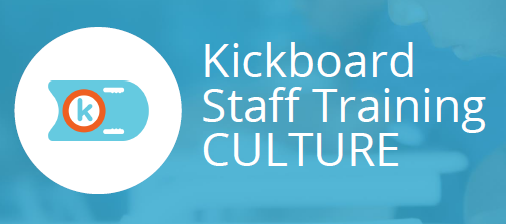 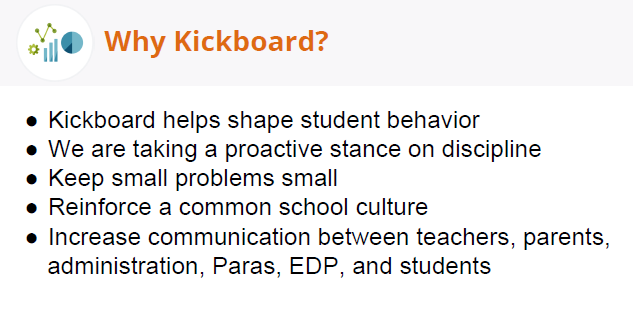 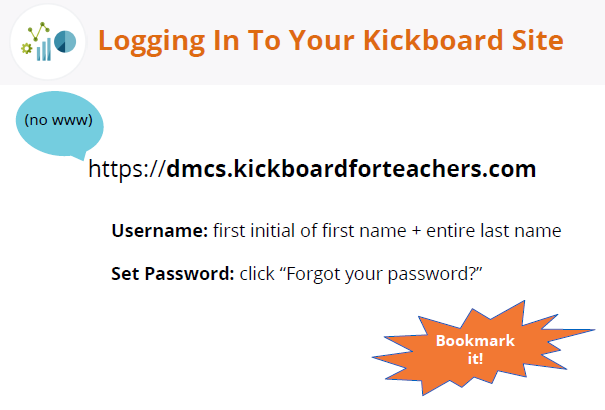 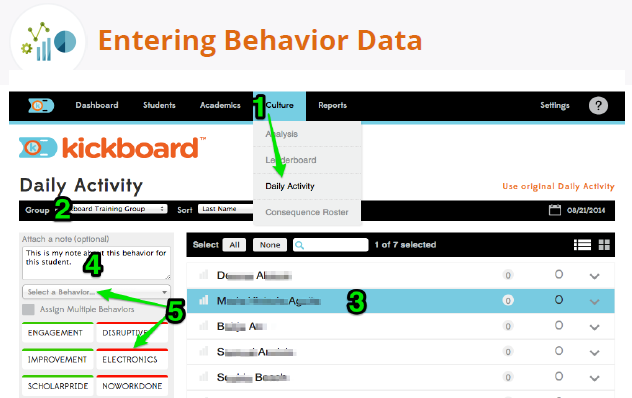 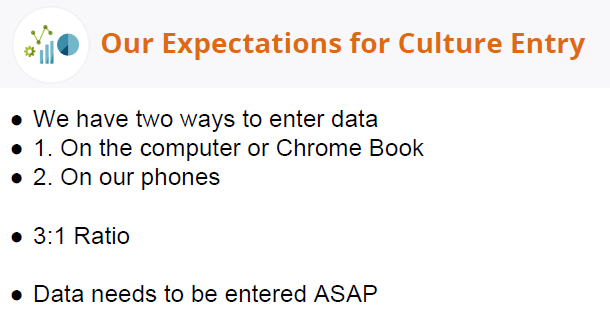 MonthMERIT RALLY DATECharacter TraitMonthly ThemeGrade Level5-min “presentation”AugustAugust 11Off to a Good Start:    ExpectationsSeptemberSeptember 29Responsibility K/1OctoberOctober 26Respect2/3NovemberGratitudeDecemberDecember 15Hard work & Determination4/5JanuaryJanuary 29Kindness(GKC Jan 22-26)K/1FebruaryFebruary 25Honesty2/3MarchMarch 25ConfidenceM/SAprilApril 22Citizenship & Cooperation4/5MayMay 27Self-respect & Self-disciplineALLLeadership